مختبر اساسيات الرموداينمكس (الكورس الثاني )قسم علوم الجو ⁄ المرحلة الثانيةاعدادم.م. وديان غالب نصيفم.م. سندس حسن جابرم.م. زينب مجيد عبوداسماء تجارب الكورس الثاني علاقة حجم الغاز بدرجة الحرارة وايجاد الصفر المطلق .تحقيق قانون ستيفان – بولتزمان .قياس السعة الحرارة النوعية بطريق الخلط وبأستعمال المسعر .معامل التمدد الظاهري للماء .العلاقة بين الشغل الكهربائي والحرارة (مكافئ جول ).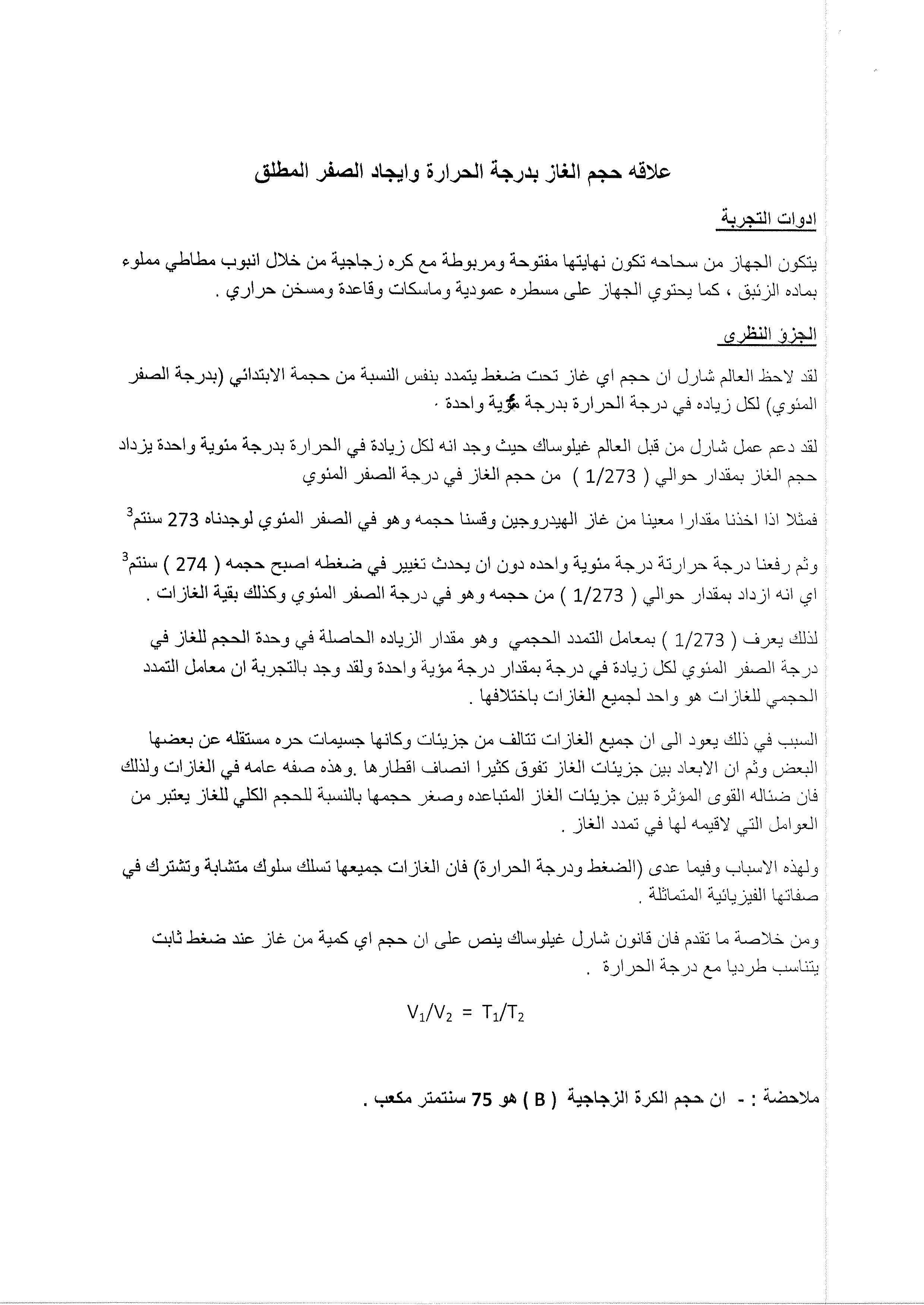 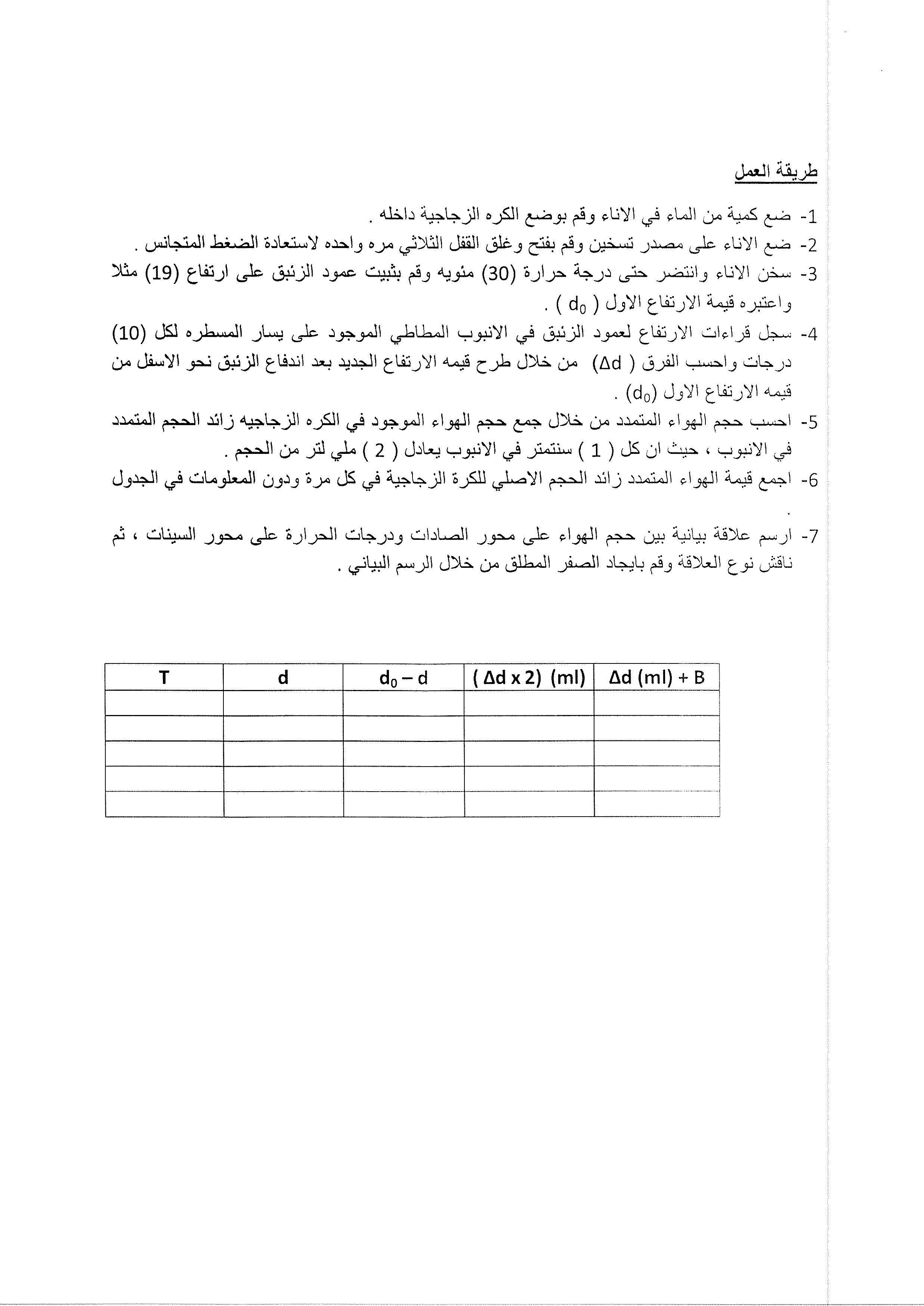 